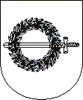 KLAIPĖDOS RAJONO SAVIVALDYBĖS ADMINISTRACIJOSDIREKTORIUSĮSAKYMASDĖL GYVŪNŲ LAIKYMO KLAIPĖDOS RAJONo savivaldybės teritorijoje TAISYKLIŲ PATVIRTINIMO 2022 m.  kovo 2  d. Nr. AV-578Gargždai Vadovaudamasis Lietuvos Respublikos vietos savivaldos įstatymo 29 straipsnio 8 dalies 2 punktu,                  18 straipsnio 1 dalimi, Lietuvos Respublikos gyvūnų gerovės ir apsaugos įstatymo 3 straipsnio 10 dalies  2 ir 3 punktais, 13 straipsnio 1 dalimi,  Gyvūnų laikymo savivaldybių teritorijų gyvenamosiose vietovėse tvarkos aprašu, patvirtintu Valstybinės maisto ir veterinarijos tarnybos direktoriaus 2013 m. gegužės 2 d. įsakymu Nr. B1-336:1.   T v i r t i n u Gyvūnų laikymo Klaipėdos rajono savivaldybės teritorijoje taisykles (pridedama).2. Pripažįstu netekusiais galios:2.1. Klaipėdos rajono savivaldybės administracijos direktoriaus 2019 m. birželio 25 d.                                 įsakymą Nr. (5.1.1) AV-1336 „Dėl Gyvūnų laikymo Klaipėdos rajone taisyklių patvirtinimo“;2.2. Klaipėdos rajono savivaldybės administracijos direktoriaus 2013 m. spalio 29 d.                                   įsakymą Nr. AV-1900 „Dėl Bešeimininkių ir bepriežiūrių gyvūnų laikinosios globos tvarkos aprašo tvirtinimo“;2.3. Klaipėdos rajono savivaldybės administracijos direktoriaus 2013 m. spalio 29 d.                                    įsakymą Nr. AV-1901 „Dėl Prekybos atskirų rūšių gyvūnais vietos nustatymo“.3.   Skelbti šį įsakymą Teisės aktų registre ir Klaipėdos rajono savivaldybės interneto svetainėje.Direktorius	Justas Ruškys PATVIRTINTAKlaipėdos rajono savivaldybės administracijos direktoriaus2022 m.  kovo 2   d. įsakymu Nr. AV-578Gyvūnų laikymo KLAIPĖDOS RAJONo SAVIVALDYBĖS TERITORIJOJE TAISYKLĖSI SKYRIUSBENDROSIOS NUOSTATOS1. Gyvūnų laikymo Klaipėdos rajono savivaldybės teritorijoje (toliau – Taisyklės) nustato gyvūnų laikytojų pareigas, draudžiamus veiksmus, bendruosius gyvūnų laikymo reikalavimus, specialiuosius ūkinių gyvūnų, gyvūnų augintinių, bešeimininkių ir bepriežiūrių gyvūnų laikymo reikalavimus, renginiams naudojamų gyvūnų laikymo, prekybos gyvūnais reikalavimus Klaipėdos rajono savivaldybės (toliau – Savivaldybė) teritorijoje.2. Visi Savivaldybės teritorijoje esantys fiziniai ir juridiniai asmenys (toliau – asmenys) privalo  laikytis Lietuvos Respublikos gyvūnų gerovės ir apsaugos įstatymo, Gyvūnų laikymo savivaldybių teritorijų gyvenamosiose vietovėse tvarkos aprašo, patvirtinto Valstybinės maisto ir veterinarijos tarnybos direktoriaus 2013 m. gegužės 2 d. įsakymu Nr. B1-336 (Valstybinės maisto ir veterinarijos tarnybos direktoriaus 2019 m. gegužės 6 d. įsakymo Nr. B1-306 redakcija), Taisyklių  ir kitų teisės aktų, reglamentuojančių gyvūnų įsigijimą, laikymą, priežiūrą, reikalavimų.3. Taisyklėse vartojamos sąvokos: Bepriežiūris gyvūnas – gyvūno laikytojo neprižiūrimas ūkinis gyvūnas arba gyvūnas augintinis, kuris yra už gyvūno laikytojo valdomo gyvenamojo ar negyvenamojo pastato ar kitos teritorijos ribų.Bešeimininkis gyvūnas – ūkinis gyvūnas arba gyvūnas augintinis, kuris neturi savininko ar jis nežinomas arba kurio savininkas atsisakė neperduodamas jo kitam savininkui.Bitynas – vieta lauke, kur laikomi aviliai su bičių šeimomis.Biologinio saugumo priemonės – veterinarinės sanitarijos priemonės, kuriomis užkrečiamosios ligos sukėlėjui užkertamas kelias patekti į gyvūnų laikymo vietą ar medžioklės plotų vienetą arba būti perneštam iš užkrėstos gyvūnų laikymo vietos ar medžioklės plotų vieneto į kitas gyvūnų laikymo vietas ar medžioklės plotų vienetus ir sukelti užkrečiamąją ligą.Gyvūnas – bet kokios rūšies domestikuotas ar laukinis gyvūnas, įskaitant ūkinius gyvūnus ir gyvūnus augintinius.Gyvūnas augintinis – gyvūnas, laikomas estetiniams ir bendravimo poreikiams tenkinti.Gyvūno augintinio ženklinimas – gyvūno augintinio žymėjimas išoriniu ženklu, tatuiruote ar mikroschema.Gyvūno laikymas – gyvūno gyvenimo, mitybos, zoohigienos sąlygų sudarymas.Gyvūno laikytojas – asmuo, kuris yra gyvūno savininkas ar jį laiko atlygintinai ar neatlygintinai.Gyvūno savininkas – asmuo, kuriems nuosavybės teise priklauso gyvūnas.Gyvūnų apsauga – priemonės gyvūnų gerovei užtikrinti.Gyvūnų gerovė – optimalus gyvūnų fiziologinių ir etologinių poreikių tenkinimas.Gyvūnų globėjas – asmuo, atitinkantis teisės aktų nustatytus reikalavimus ir užsiimantis bepriežiūrių ir bešeimininkių gyvūnų globa ir (ar) laikinąja gyvūnų globa, ir (ar) Lietuvos Respublikos gyvūnų gerovės ir apsaugos įstatyme nustatytais atvejais laikinuoju gyvūnų laikymu. Gyvenamoji vietovė – urbanizuota vietovė, turinti nustatytas ribas.Gyvūnų laikymo vieta – pastatas (pastatai) arba tuo atveju, kai gyvūnai laikomi lauke, bet kuri vieta, kur gyvūnai yra laikomi, auginami ir prižiūrimi. Gyvūnų vedžiojimo aikštelė – savivaldybės teritorijos gyvenamojoje vietovėje nustatyta vieta su arba be įrenginių gyvūnams vedžioti, išleisti palakstyti ar pažaisti.Kastracija – lytinių liaukų (pa) šalinimas.Laikinoji gyvūnų globa (toliau – laikinoji globa) – asmens veikla, kuria užtikrinama bešeimininkių ar bepriežiūrių gyvūnų gerovė ir apsauga, kol bus nustatytas jų savininkas ar laikytojas, laikantis Lietuvos Respublikos civilinio kodekso 4.61 straipsnio 3 dalyje nustatytų terminų.Laukinis gyvūnas – laisvėje gyvenantis arba nelaisvėje laikomas laukinio gyvūno rūšies bet kurios biologinio vystymosi stadijos individas.Renginys su gyvūnais – paroda, sporto varžybos, rungtynės, mugė, aukcionas, cirko vaidinimas ar programa, konkursas, filmas, laida, reklama ar kitas viešas renginys, kuriame naudojamas vienas ar daugiau gyvūnų.Viešoji vieta – tai vieta, kurioje turi teisę laisvai lankytis visi asmenys, pvz., aikštė, parkas, skveras, gatvė, paplūdimys, daugiabučio namo kiemas, viešasis transportas, valstybinės institucijos, švietimo, socialinių paslaugų, sveikatos priežiūros, prekybos, viešojo maitinimo, apgyvendinimo, poilsio ir pramogų organizavimo paslaugas teikiančios įstaigos, ir kt.Žemės valda – nuosavybės teise  ar kitais teisėtais pagrindais valdomas žemės sklypas ar bendra ūkine veikla susiję keli žemės sklypai.Uždara žemės valda – žemės valda, kurios teritorija yra aptverta (tvora su vartais, elektriniu piemeniu ir kt.).4. Kitos Taisyklėse vartojamos sąvokos suprantamos taip, kaip jos apibrėžtos Lietuvos Respublikos gyvūnų gerovės ir apsaugos įstatyme, Lietuvos Respublikos žemės įstatyme, Lietuvos Respublikos teritorijos administracinių vienetų ir jų ribų įstatyme ir kituose teisės aktuose.II SKYRIUSGYVŪNų LAIKYTOJų PAREIGOS5. Gyvūnų laikytojai, įskaitant Lietuvos Respublikos gyvūnų gerovės ir apsaugos įstatyme nustatytas pareigas, turi:5.1. užtikrinti, kad jų laikomi šunys, katės, šeškai ir (ar) kiti pasiutligei imlūs gyvūnai būtų vakcinuojami nuo pasiutligės, kaip nustatyta Pasiutligės kontrolės reikalavimuose, patvirtintuose Valstybinės maisto ir veterinarijos tarnybos direktoriaus 2007 m. gegužės 11 d. įsakymu Nr. B1-463 „Dėl Pasiutligės kontrolės reikalavimų patvirtinimo“, ir turėti dokumentus, kuriais patvirtinamas tokių gyvūnų vakcinavimas nuo pasiutligės;5.2. nedelsiant pranešti apie, jų nuomone, užkrėstą (-us), užsikrėtusį (-usius) ar sergantį (-čius) pasiutlige ar kita užkrečiamąja liga gyvūną (-us) Valstybinei maisto ir veterinarijos tarnybai (toliau – VMVT) ar jos teritoriniam padaliniui arba privačiam veterinarijos gydytojui;5.3. užtikrinti, kad gyvūnai būtų registruojami ir ženklinami, kaip tai numato Lietuvos Respublikos gyvūnų gerovės ir apsaugos įstatymo nuostatos;5.4. užtikrinti, kad viešojoje vietoje jų gyvūnai nekeltų grėsmės ir nedarytų žalos kitiems asmenims, gyvūnams, jų sveikatai, gyvybei, nuosavybei (įskaitant valstybės, savivaldybių turtą), aplinkai, nepažeistų kitų asmenų teisių ar teisėtų interesų;5.5. užtikrinti, kad laikomi gyvūnai netrikdytų gyventojų viešosios rimties keldami triukšmą savo išduodamais garsais;5.6. vaikščiodami su savo gyvūnais viešojoje vietoje, neturi leisti jiems šlapintis ant pastatų, laikinų statinių, skulptūrų, aplinkos meno kūrinių, tuštintis ir šlapintis gėlynuose;5.7. gyvūnams išsituštinus ar kitaip priteršus viešojoje vietoje (įskaitant gyvūnų vedžiojimo aikšteles), dviejų butų ar daugiabučių namų bendrojo naudojimo patalpose ar kito asmens žemės valdoje, nedelsiant surinkti gyvūnų ekskrementus ar kitus teršalus;5.8. užtikrinti, kad teisės aktuose nustatytais atvejais vežamus ar kitu būdu perkeliamus gyvūnus lydėtų Lietuvos Respublikoje vežamų gyvūnų važtaraštis, kurio forma patvirtinta Valstybinės maisto ir veterinarijos tarnybos direktoriaus 2006 m. kovo 16 d. įsakymu Nr. B1-207 „Dėl Lietuvos Respublikoje vežamų gyvūnų važtaraščio ir Leidimo paskersti gyvūną skerdykloje formų patvirtinimo“;5.9. užtikrinti, kad šalutiniai gyvūniniai produktai būtų tvarkomi pagal 2009 m. spalio 21 d. Europos Parlamento ir Tarybos reglamentą (EB) Nr. 1069/2009, kuriuo nustatomos žmonėms vartoti neskirtų šalutinių gyvūninių produktų ir jų gaminių sveikumo taisyklės ir panaikinamas reglamentas (EB) Nr. 1774/2002 (OL 2009 L 300, p. 1), su paskutiniais pakeitimais, padarytais 2010 m. rugsėjo 22 d. Europos Parlamento ir Tarybos direktyva 2010/63/ES (OL 2010 L 276, p. 33), ir 2011 m. vasario 25 d. Komisijos reglamentą (ES) Nr. 142/2011, kuriuo įgyvendinami Europos Parlamento ir Tarybos reglamentas (EB) Nr. 1069/2009, kuriuo nustatomos žmonėms vartoti neskirtų šalutinių gyvūninių produktų ir jų gaminių sveikumo taisyklės, ir Tarybos direktyva 97/78/EB dėl tam tikrų mėginių ir priemonių, kuriems netaikomi veterinariniai tikrinimai pasienyje pagal tą direktyvą (OL 2011 L 54, p. 1), su paskutiniais pakeitimais, padarytais 2017 m. liepos 12 d. Komisijos reglamentu (ES) 2017/1262 (OL 2017 L 182, p. 34). Gyvūnų laikytojai gyvūnų augintinių gaišenas gali tvarkyti ir pagal Gyvūnų augintinių gaišenų tvarkymo veterinarijos reikalavimus, patvirtintus Valstybinės maisto ir veterinarijos tarnybos direktoriaus 2005 m. rugpjūčio 11 d. įsakymu Nr. B1-459  „Dėl Gyvūnų augintinių gaišenų tvarkymo veterinarijos reikalavimų patvirtinimo“. III SKYRIUSDRAUDŽIAMI VEIKSMAI6. Asmenims, įskaitant Lietuvos Respublikos gyvūnų gerovės ir apsaugos įstatyme nurodytus draudžiamus veiksmus, draudžiama:6.1. vestis, neštis, eiti su gyvūnais ar juos su savimi turėti teritorijose, patalpose ir kitose vietose, pažymėtose draudžiamuoju ženklu, išskyrus gyvūnus, kuriuos naudoja pareigūnai, atlikdami jų kompetencijai priskirtas funkcijas, ir šunis vedlius. Rekomenduojamas draudžiamojo ženklo pločio ar skersmens dydis – ne mažesnis kaip 15 cm. Ženklas turi būti pritvirtintas aiškiai matomoje vietoje prie įėjimo į draudžiamas teritorijas, patalpas ar vietas. Už draudžiamųjų ženklų įrengimą Savivaldybei priklausančiose vietose atsakingos Savivaldybės seniūnijos, privačiose vietose tokius ženklus esant poreikiui įsirengia šių vietų savininkai;6.2. vedžioti gyvūnus, juos su savimi turėti  arba leisti jų vedžiojamiems gyvūnams eiti į:6.2.1. kitiems asmenims priklausančias patalpas, aptvertas ir paženklintas žemės valdas be savininko sutikimo;6.2.2. švietimo, sveikatos priežiūros, kultūros, viešojo maitinimo, prekybos, religinių įstaigų teritorijas bei patalpas;6.2.3. sporto aikšteles/aikštynus/stadionus; 6.2.4. paplūdimius; 6.2.5. vaikų žaidimo aikšteles;6.3. gyvūnams pasiekiamose vietose sąmoningai padėti ar kitaip pateikti nuodų arba jais apdoroto maisto, pašaro ar lesalo;6.4. palikti be priežiūros ir (ar) laikyti gyvūnus:6.4.1. dviejų butų ar daugiabučių namų bendrojo naudojimo patalpose (pvz.: balkonuose, rūsiuose, koridoriuose, laiptinėse ir kt.), bendros nuosavybės žemės sklypuose be bendrasavininkių sutikimo;6.4.2. viešosiose vietose, išskyrus vietas, kurios skirtos gyvūnams laikinai pririšti; 6.4.3. ant pastatų stogų, atviruose balkonuose;6.4.4. ūkinius gyvūnus daugiabučių namų gyvenamosiose patalpose, sandėliukuose, rūsiuose, ganyti juos viešosiose vietose (pvz., skveruose, parkuose, pakelėse, miesto miškuose ir kt.);6.5. pririšti gyvūnus šalia kelio taip, kad jie trukdytų eismui arba pririšti gyvūnus taip, kad jie galėtų išeiti už žemės valdos, kurioje laikomi, teritorijos ribų;6.6. prekiauti gyvūnais nenumatytose tam vietose ar nesilaikant prekybą gyvūnais reglamentuojančių teisės aktų reikalavimų (pvz. draudžiama prekiauti gyvūnais augintiniais lauko sąlygomis ir turgavietėse; draudžiama parduoti ar kitaip perleisti nuosavybės teises į gyvūnus jaunesniems negu 16 metų amžiaus asmenims be jų tėvų (globėjų) sutikimo,  ir kita);6.7. palikti gyvūnų ekskrementus viešojoje vietoje (įskaitant gyvūnų vedžiojimo aikšteles), dviejų butų ar daugiabučių namų bendrojo naudojimo patalpose ar kito asmens žemės valdoje;6.8. naikinti bešeimininkius ir bepriežiūrius  gyvūnus jų nesugavus, naudojant šaunamąjį ginklą  ar kitą įrangą, išskyrus atvejus, kai gyvūnas tiesiogiai kelia grėsmę žmogui ir kitaip jo neįmanoma sutramdyti bei esant epizootijos pavojui, bet tik laikantis veterinarinių sanitarijos reikalavimų;6.9. bešeimininkius ir bepriežiūrius gyvūnus naudoti tyrimo ir mokymo tikslams; 6.10. bešeimininkius ir bepriežiūrius gyvūnus augintinius laikyti, šerti (išskyrus Savivaldybės administracijos patvirtintose bešeimininkių kačių šėrimo vietose), leisti jiems veistis visų nuosavybės formų bei paskirties įstaigų, organizacijų, įmonių pastatų patalpose ar teritorijose, dviejų butų ar daugiabučių namų bendrojo naudojimo patalpose ar kiemuose, garažuose ar jų teritorijose. Už draudžiamą bešeimininkių ir bepriežiūrių gyvūnų laikymą, šėrimą, veisimą/leidimą veistis atsako ir gyvūnų surinkimo, aplinkos kenksmingumo pašalinimo (deratizacijos, dezinsekcijos, dezinfekcijos) išlaidas apmoka fiziniai ar juridiniai asmenys, kurių patalpose/ teritorijose šie gyvūnai laikomi ir veisiami.7. Draudimas, nurodytas Taisyklių 6.2.1. – 6.2.4 papunkčiuose netaikomas, jei Taisyklių 6.2.1. – 6.2.4 papunkčiuose išvardintos vietos ar jų dalys/zonos yra pažymėtos informaciniu ženklu, kad yra draugiškos gyvūnams su (arba be) nurodytu laikotarpiu, kurio metu šiose vietose lankytis su gyvūnais leidžiama, pvz. sporto stadione – renginio su gyvūnais metu, paplūdimiuose – ne maudymosi sezono metu ir kt. Informacinis ženklas, kad vieta yra draugiška gyvūnams, turi būti įrengta matomoje vietoje. Rekomenduojamas informacinio ženklo pločio ar skersmens dydis – ne mažesnis kaip 15 cm.                      Už informacinių ženklų įrengimą Savivaldybei priklausančiose vietose atsakingos Savivaldybės seniūnijos, privačiose vietose tokius ženklus esant poreikiui įsirengia šių vietų savininkai. IV SKYRIUSBENDRIEJI GYVŪNŲ LAIKYMo REIKALAVIMAI 8. Visiems gyvūnams laikyti turi būti suteikiamos jų sveikatos ir gerovės reikalavimus atitinkančios laikymo patalpos, aplinka, priežiūra, pašaras (lesalas) ir vanduo.9. Gyvūnai turi būti reguliariai apžiūrimi, o prireikus jiems nedelsiant turi būti suteikiama veterinarinė pagalba.10. Neuždarose žemės valdose, į kurias galima laisvai patekti/išeiti, gyvūnai turi būti laikomi uždaryti tam skirtose patalpose, narvuose/voljeruose arba gyvūnai turi būti pririšti.11. Tuo atveju, kai gyvūnai laikomi lauke, jie turi būti apsaugomi nuo nepalankių oro sąlygų.12. Laikant gyvūnus pastatuose, juose turi būti tinkamai įrengtos grindys, atitinkančios laikomų gyvūnų fiziologinius poreikius ir nekeliančios pavojaus gyvūnų sveikatai ir gerovei, konstrukcijos gyvūnams miegoti ar pakreikta tinkamų pakratų.13. Gyvūnams naudojami pakratai turi būti sausi, sugeriantys drėgmę, nekenksmingi ir be užkrečiamųjų ligų sukėlėjų, kenkėjų ar kito užkrato.14. Gyvūnai turi būti šeriami jų poreikius atitinkančiais pašarais (lesalais). Pašaro (lesalo) kiekis, sudėtis, forma ir jo pateikimas turi atitikti gyvūnų mitybos ir elgesio poreikius. Visi gyvūnai turi gauti pašaro (lesalo) jų fiziologines reikmes atitinkančiais laiko tarpais.15. Gyvūnams prieinamoje vietoje nuolat turi būti tinkamo vandens arba jie, atsižvelgiant į jų fiziologinius poreikius, turi būti reguliariai girdomi.16. Gyvūnų laikymo vietoje turi būti pakankamas kiekis gyvūnams šerti ir girdyti naudojamų indų arba pakankamas plotas, kad vienu metu be konkurencijos galėtų maitintis visi gyvūnai.17. Gyvūnų laikymo vietoje gyvūnai neturi būti laikomi nuolatinėje tamsoje arba vien dirbtinėje šviesoje be atitinkamos poilsio pertraukos. Jei gyvūnų laikymo vietoje gyvūnų fiziologinėms ir etologinėms reikmėms tenkinti nepakanka esamos natūralios šviesos, turi būti įrengiamas dirbtinis apšvietimas.18. Parenkant gyvūnus laikyti grupėmis, turi būti atsižvelgiama į jų tarpusavio konkurencijos galimybę. Gyvūnai, kuriems reikia skirtingų aplinkos sąlygų, neturi būti laikomi kartu.19. Gyvūnus, kurie negali būti laikomi kartu (pvz., paukščiai ir katės), rekomenduojama laikyti taip, kad jie neturėtų sąlyčio, išskyrus atvejus, kai gyvūnai yra pripratinti būti kartu.20. Gyvūnų laikymo vietos, ypač aptvarų, voljerų įrengimui naudojamos medžiagos, laikymui ir priežiūrai naudojama įranga, prie kurių gyvūnai gali prisiliesti, neturi būti kenksmingos gyvūnams ir turi būti pritaikytos taip, kad jas būtų galima valyti ir dezinfekuoti. Gyvūnų laikymo vietos turi būti reguliariai valomos, plaunamos ir prireikus dezinfekuojamos.21. Voljerai ar kiti gyvūnams laikyti skirti nesudėtingi statiniai turi atitikti statybos techninį reglamentą STR 1.01.03:2017 „Statinių klasifikavimas“, patvirtintą Lietuvos Respublikos aplinkos ministro 2016 m. spalio 27 d. įsakymu Nr. D1-713 „Dėl statybos techninio reglamento STR 1.01.03:2017 „Statinių klasifikavimas“ patvirtinimo“.V SKYRIUSSPECIALIEJI ŪKINIŲ GYVŪNŲ LAIKYMo REIKALAVIMAI 22. Ūkiniai gyvūnai turi būti laikomi vadovaujantis Ūkinių gyvūnų gerovės reikalavimais, patvirtintais Valstybinės maisto ir veterinarijos tarnybos direktoriaus  2019 m. rugsėjo 20 d. įsakymu Nr. B1-690  „Dėl Ūkinių gyvūnų gerovės reikalavimų patvirtinimo“.23. Ūkinių gyvūnų, išskyrus bičių, laikytojai turi užtikrinti, kad jų laikomi ūkiniai gyvūnai vieni neišeitų už žemės valdos teritorijos, kurioje jie yra laikomi, ribų.24. Ūkinių gyvūnų laikytojai turi laikytis specialiųjų reikalavimų, taikomų tam tikroms ūkinių gyvūnų rūšims laikyti.25. Ūkinių gyvūnų laikytojai, vykdydami gyvūnų užkrečiamųjų ligų prevenciją, turi užtikrinti:25.1. biologinio saugumo priemonių reikalavimų laikymąsi;25.2. kad ūkiniai gyvūnai būtų šeriami (lesinami) tik saugiais pašarais (lesalais) ir girdomi tinkamu vandeniu;25.3. kad, ūkiniams gyvūnams susirgus ar įtarus ūkinius gyvūnus sergant, būtų sudaromos sąlygos veterinarijos gydytojui juos tinkamai apžiūrėti, diagnozuoti jiems ligas ir juos gydyti.26. Ūkinių gyvūnų laikytojai turi užtikrinti, kad mėšlas ir srutos būtų tvarkomos, vadovaujantis Mėšlo ir srutų tvarkymo aplinkosaugos reikalavimų aprašu, patvirtintu Lietuvos Respublikos aplinkos ministro ir Lietuvos Respublikos žemės ūkio ministro 2005 m. liepos 14 d. įsakymu Nr. D1-367/3D-342 „Dėl Mėšlo ir srutų tvarkymo aplinkosaugos reikalavimų aprašo patvirtinimo“ .27. Savivaldybės gyvenamosiose vietovėse ūkinės paskirties gyvūnai gali būti laikomi teisėtais pagrindais valdomose uždarose žemės valdose ir/ar  specialiai ūkinių gyvūnų laikymui pastatytuose ūkiniuose pastatuose.28. Ūkinės paskirties gyvūnai gali būti ganomi tik nuosavybės teise ar kitais teisėtais pagrindais valdomose žemės valdose.29. Bičių laikytojai turi laikytis Bitynų, bičių produktų ir bičių užkrečiamųjų ligų kontrolės reikalavimų, patvirtintų Valstybinės maisto ir veterinarijos tarnybos direktoriaus 2005 m. kovo 18 d. įsakymu Nr. B1-180 „Dėl Bitynų, bičių produktų ir bičių užkrečiamųjų ligų kontrolės reikalavimų patvirtinimo“ (toliau – Bitynų, bičių produktų ir bičių užkrečiamųjų ligų kontrolės reikalavimai).30. Bičių laikytojai turi suženklinti ir sunumeruoti visus bityno avilius.31. Prie įėjimo į žemės valdos teritoriją, kurioje laikomi aviliai su bičių šeimomis, matomoje vietoje turi būti įspėjamasis ženklas su ar be užrašo, pvz., „Atsargiai, bitės!“. Ant ar prie įspėjamojo ženklo turi būti nurodyti bičių laikytojo kontaktiniai duomenys (telefono numeris, el. pašto adresas). 32. Bitynai turi būti įrengiami, kaip nustatyta Bitynų, bičių produktų ir bičių užkrečiamųjų ligų kontrolės reikalavimų 6 ir 7 punktuose. 33. Siekiant užtikrinti bičių gerovę ir apsaugą, medingųjų augalų žydėjimo metu bičių laikytojams leidžiama atvežti ir pastatyti avilius su bičių šeimomis ne arčiau kaip:33.1. 2,5 km atstumu nuo kitų bičių laikytojų žemės valdos, kurioje jie bičių ganyklų pagerinimui pasėjo ne mažiau kaip 1 ha medingųjų augalų ar pasodino ne mažiau kaip 0,5 ha medingųjų medžių ar krūmų;33.2. 1 km atstumu nuo kitų bičių laikytojų žemės valdos, kurioje natūraliai auga medingieji augalai.34. Bičių laikytojams atvežti ir pastatyti avilius su bičių šeimomis arčiau pasėtų medingųjų augalų ar pasodintų medingųjų medžių ar krūmų, nei nurodyta Taisyklių 33 punkte, galima tik tuo atveju, jei jie turi žemės valdos, kurioje pasėti medingieji augalai ar pasodinti medingieji medžiai ar krūmai, valdytojo raštišką sutikimą.35. Siekdami užtikrinti bičių gerovę ir apsaugą, bičių laikytojai turi laikytis Augalų apsaugos produktų įvežimo, vežimo, saugojimo, naudojimo, tiekimo rinkai, naudojimo taisyklių, patvirtintų Lietuvos Respublikos žemės ūkio ministro 2003 m. gruodžio 30 d. įsakymu Nr. 3D-564 „Dėl Augalų apsaugos produktų saugojimo, tiekimo rinkai, naudojimo taisyklių patvirtinimo“. 36. Bičių laikytojai apie avilių su bičių šeimomis apžiūros, medkopio ar kitų bityno priežiūros darbų atlikimą medunešio laikotarpiu turi iš anksto žodžiu įspėti asmenis, esančius žemės valdoje, kurioje laikomi aviliai su bičių šeimomis, ir už jos ribų, kurie galimai gali nukentėti nuo bičių.37. Bičių laikytojai, turintys bitynus gyvenamosiose vietovėse, bičių skraidymo (nežiemojimo) laikotarpiu turi užtikrinti, kad:37.1. nuo jų įrengtų avilių su bičių šeimomis, esančių bityne, būtų ne mažesnis kaip 100 m atstumas iki rekreacinių teritorijų, ne mažesnis kaip 10 m atstumas iki kelio, pėsčiųjų ar dviračių tako, ne mažesnis kaip 5 m atstumas iki besiribojančios žemės valdos, kurioje yra gyvenamieji namai, ne mažesnis kaip 50 m atstumas iki statinių, kuriuose laikomi ūkiniai gyvūnai, arba žemės valdų, kuriose ganomi ūkiniai gyvūnai. Minimalių atstumų reikalavimas aviliams su bičių šeimomis netaikomas, kai teritorija, kurioje jie įrengti, yra aptverta ne žemesne kaip 2 m aukščio tvora (medine, vieline, metaline, plastikine ar pan.) arba apsodinta ne žemesniais kaip 2 m aukščio augalais; 37.2. avilių lakos būtų atgręžtos į jų žemės valdos centrą, išskyrus atvejus, kai avilių lakos yra ne žemesniame kaip 2 m aukštyje virš žemės paviršiaus;37.3.  būtų laikoma ne daugiau kaip 1 bičių šeima 1 are žemės valdos, išskyrus atvejus, kai bičių laikytojai turi visų besiribojančių žemės valdų savininkų ar naudotojų rašytinius sutikimus, kuriais patvirtinama, kad žemės valdų savininkai ar naudotojai leidžia jiems laikyti daugiau kaip 1 bičių šeimą 1 are žemės valdos.VI SKYRIUSSPECIALIEJI  GYVŪNŲ AUGINTINIŲ LAIKYMO REIKALAVIMAI38. Gyvūnai augintiniai turi būti laikomi nepažeidžiant Lietuvos Respublikos gyvūnų gerovės ir apsaugos įstatymo 6 straipsnio.39.  Pavojingų ir kovinių šunų bei kovinių ir pavojingų šunų mišrūnų laikymą reglamentuoja Pavojingų šunų įvežimo, įsigijimo, veisimo, dresavimo, prekybos, laikymo ir kovinių šunų bei kovinių ir pavojingų šunų mišrūnų laikymo tvarkos aprašas, patvirtintas Valstybinės maisto ir veterinarijos tarnybos direktoriaus 2013 m. balandžio 15 d. įsakymu Nr. B1-290 „Dėl Pavojingų šunų įvežimo, įsigijimo, veisimo, dresavimo, prekybos, laikymo ir kovinių šunų bei kovinių ir pavojingų šunų mišrūnų laikymo tvarkos aprašo patvirtinimo“ ir  Leidimų įvežti, įsigyti, laikyti, veisti, dresuoti, parduoti pavojingus šunis Klaipėdos rajone išdavimo, sustabdymo, panaikinimo tvarkos aprašas, patvirtintas Savivaldybės administracijos direktoriaus 2020 m. gegužės 22 d. įsakymu Nr. (5.1.1 E) AV-1072 „Dėl Klaipėdos rajono savivaldybės administracijos direktoriaus 2015 m. kovo 12 d. įsakymo Nr. AV-493 „Dėl leidimų įvežti, įsigyti, laikyti, veisti, dresuoti, parduoti pavojingus šunis Klaipėdos rajone išdavimo tvarkos aprašo patvirtinimo“ pakeitimo“.40. Pavojingų ir kovinių šunų bei  kovinių ir pavojingų šunų mišrūnų,  kurių veislės nurodytos kovinių ir pavojingų šunų veislių sąraše, patvirtintame Valstybinės maisto ir veterinarijos tarnybos direktoriaus 2013 m. sausio 9 d. įsakymu Nr. B1-5 „Dėl Kovinių ir pavojingų šunų veislių sąrašo patvirtinimo“, paėmimas ir perdavimas laikinajai globai Savivaldybės teritorijoje vykdomas vadovaujantis Pavojingų, kovinių šunų bei kovinių ir pavojingų šunų mišrūnų paėmimo tvarkos aprašu, patvirtintu  Savivaldybės administracijos direktoriaus 2013 m. spalio 14 d.  įsakymu Nr. AV-1787 „Dėl pavojingų, kovinių šunų bei kovinių ir pavojingų šunų mišrūnų paėmimo tvarkos aprašo patvirtinimo“. 41. Voljeras, narvas, ar kiti įrenginiai, kuriuose laikomi šunys, turi būti tokio aukščio ir įrengti taip, kad juose laikomi šunys negalėtų iš jų iššokti ar kitu būdu pabėgti.42. Šunims, kurie laikomi lauke, prieinamoje vietoje turi būti įrengtos būdos ar kitos vietos (slėptuvės), kuriose jie galėtų pasislėpti nuo nepalankių oro sąlygų. Šuns būdos ar kitos vietos (slėptuvės) dydis, priklausomai nuo šuns dydžio, turi būti toks, kad šuo į ją galėtų lengvai įlįsti, joje apsisukti ir atsigulti. Šuns būdos ar kitos slėptuvės turi būti pakeltos nuo žemės paviršiaus ar kito pagrindo, siekiant užtikrinti šunų poilsio vietų apsaugą nuo vandens. Rekomenduojama šuns būdų ar kitų vietų (slėptuvių) angas uždengti, kad į jas nepatektų krituliai.43. Teisėtais pagrindais valdomoje žemės valdoje ir uždarose patalpose šunys gali būti laikomi nepririšti, jei užtikrinama, kad šunys iš jos neišeis (pvz., uždaroje žemės valdoje, aptvertoje tvora, elektriniu piemeniu ir kt.). Prie įėjimo į žemės valdą ar patalpas, išskyrus gyvenamąsias, kurioje laikomas palaidas šuo, matomoje vietoje (pvz., prie vartų) turi būti įrengtas įspėjamasis ženklas (rekomenduojama ne mažesnio kaip 15 cm pločio ar skersmens) su ar be užrašo, pvz., „Atsargiai, šuo!“, o prie tokios žemės valdos/patalpos įėjimo rekomenduojama įrengti priemonę (pvz., skambutį) žemės valdoje/patalpose esantiems asmenims pakviesti.44. Šunis rekomenduojama vedžioti gyvūnų vedžiojimo aikštelėse ir /arba laukymėse, parkų pakraščiuose, kitose rečiau žmonių lankomose vietose, ten, kur nedraudžia kiti įstatymai (pvz. Lietuvos Respublikos medžioklės įstatymas). Patalpos ar teritorijos, kuriose gyvūnų savininkams reikalinga žinoti tam tikrą informaciją dėl lankymosi su gyvūnais, turi būti gerai matomose vietose pažymėtos atitinkamais draudžiamaisiais, informaciniais ar įspėjamaisiais ženklais.45.  Pavadėlio ir antsnukio naudojimas vedžiojant (vedant) šunis:45.1. pavojingi ir koviniai šunys bei kovinių ir pavojingų šunų mišrūnai  bendrojo naudojimo patalpose, viešosiose vietose turi būti vedami laikant už pavadėlio ir su antsnukiu; 45.2. kiti šunys, nenurodyti Taisyklių 45.1 papunktyje, bendrojo naudojimo patalpose, viešosiose vietose turi būti vedami laikant už pavadėlio ir su antsnukiu ar be jo;45.3. jei vedžiojant (vedant) šunis šalia yra kitų žmonių ar gyvūnų, pavadėlis turi būti sutrumpinamas tiek, kad šunys negalėtų pasiekti kitų žmonių ar gyvūnų ir nekeltų jiems grėsmės;45.4. jei šunų laikytojai vedžioja savo augintinius uždaroje gyvūnų vedžiojimo aikštelėje ir gali užtikrinti, kad jų šunys nekels grėsmės kitiems asmenims, gyvūnams bei neišeis iš aikštelės, šunys gali būti be pavadėlio ir (ar) antsnukio;45.5. naudojamas antkaklis turi būti tinkamas šuniui, kad neveržtų ir šuo negalėtų iš jo laisvai išsinerti.46. Gyvūnų augintinių savininkai, išskyrus atvejus, kai asmuo teisėtai verčiasi gyvūnų augintinių veisimu, privalo užtikrinti,  kad jų laikomi gyvūnai augintiniai nesidaugintų, išskyrus atvejus, kai jie užtikrina gyvūnų augintinių jauniklių perdavimą naujiems savininkams (neįskaitant jų perdavimo gyvūnų globėjui) arba rūpinasi jais patys pagal visus gyvūnų augintinių laikymą, gerovę ir apsaugą reglamentuojančius teisės aktus.47. Gyvūnų vedžiojimo aikštelių (toliau – aikštelė) įrengimui ir priežiūrai Savivaldybės teritorijoje taikomi šie reikalavimai:47.1. aikštelės įrengiamos bendrojo naudojimo želdynuose, miško parkuose, neužstatytuose žemės plotuose ir yra skirtos gyvūnams vedžioti, dresuoti, laisvai lakstyti;47.2. aikštelė turi būti aptverta tvora su vartais. Tvoros aukštis turi būti toks, kad jos negalėtų peršokti laisvai aikštelėje lakstantys gyvūnai (rekomenduojamas tvoros aukštis ne žemesnis kaip 1,5 m);47.3. aikštelė turi būti pažymėta aiškiai matomu, rekomenduojama ne mažesniu kaip 15 cm pločio ar skersmens informaciniu ženklu su ar be užrašo, pvz., „Gyvūnų vedžiojimo aikštelė“;47.4. aikštelėje turi būti uždaroma talpa komunalinėms atliekoms, sandariai uždaroma talpa surinktiems gyvūnų ekskrementams išmesti, dėžės su smėlio atsargomis, suolai, įrengtas apšvietimas, gali būti įrengtas inventorius gyvūnų augintinių dresavimui/žaidimui;47.5. aikštelės turi būti prižiūrimos laikantis sanitarinių higienos reikalavimų ir teritorijų priežiūros taisyklių. Aikštelių inventorius ir ekskrementų talpos turi būti reguliariai valomi  bei dezinfekuojami. Tamsiu paros metu aikštelės turi būti apšviestos;47.6.  už aikštelių įrengimą atsako Savivaldybės struktūriniai padaliniai, aikštelių priežiūrą vykdo Savivaldybės seniūnijos. 48. Daugiabučio namo bendrijos spendimu Savivaldybės priskirtoje prižiūrėti namo teritorijoje gali būti skirta daugiabučio namo kiemo teritorijos dalis gyvūnams vedžioti (fiziologiniams poreikiams tenkinti). Už paskirtos teritorijos tvarką ir švarą atsakinga namo bendrija. Skirtoje aikštelėje turi būti sandariai uždaroma talpa surinktiems gyvūnų ekskrementams išmesti. Aikštelės ir ekskrementų talpos turi būti reguliariai valomos ir dezinfekuojamos.VII SKYRIUSspecialieji BEŠEIMININKIŲ IR BEPRIEŽIŪRIŲ GYVŪNŲ laikymo reikalavimai49. Bešeimininkių ir bepriežiūrių gyvūnų augintinių skaičiaus mažinimo Savivaldybės teritorijoje veiklą, gaudymą, globą, bepriežiūrių gyvūnų augintinių grąžinimą savininkams organizuoja seniūnijos pagal Savivaldybės administracijos su paslaugų teikėju (gyvūnų globėju) sudarytą paslaugų teikimo sutartį. Sutartį koordinuoja Savivaldybės administracija.50. Bešeimininkių ir bepriežiūrių gyvūnų augintinių gaudymu, globa, pirmosios veterinarinės pagalbos suteikimu, karantinavimu, numarinimu bei atiduodamų ar atsisakytų gyvūnų augintinių surinkimu gali užsiimti fiziniai ar juridiniai asmenys, turintys licencijas šiai veiklai vykdyti. 51. Gyvūnų globėjai turi laikytis Lietuvos Respublikos gyvūnų gerovės ir apsaugos įstatymo 15 straipsnio, Veterinarijos reikalavimų gyvūnų globėjams ir globos namams, patvirtintų Valstybinės maisto ir veterinarijos tarnybos direktoriaus 2014 m. birželio 2 d. įsakymu Nr. B1-486 „Dėl Veterinarijos reikalavimų gyvūnų globėjams ir globos namams patvirtinimo ir Valstybinės maisto ir veterinarijos tarnybos direktoriaus 2004 m. lapkričio 24 d. įsakymo Nr. B1-1015 „Dėl Veterinarijos reikalavimų gyvūnų globos namams patvirtinimo“ su visais pakeitimais ir papildymais pripažinimo netekusiu galios“, ir kitų gyvūnų gerovę ir sveikatą reglamentuojančių teisės aktų reikalavimų. 52. Asmenys, kurių gyvūnas pasiklydo ar dingo, praneša apie gyvūno pasiklydimą/dingimą Savivaldybės seniūnijai (ar policijai), kurios imasi visuomenės informavimo ir kitų galimų priemonių gyvūnui surasti.  53. Asmenys, pagavę, sulaikę ar priglaudę priklydusį bešeimininkį ar bepriežiūrį gyvūną:53.1. jei gyvūnas registruotas Gyvūnų augintinių registre ar kitu būdu yra žinomas gyvūno savininkas, privalo  pranešti apie tai gyvūno savininkui ir grąžinti jam gyvūną;53.2. jei gyvūno savininkas nežinomas, privalo per tris dienas pranešti apie  sulaikytą/priglaustą gyvūną Savivaldybės seniūnijai (ar policijai), kurios imasi visuomenės informavimo ir kitų galimų priemonių savininkui surasti.54. Gyvūno savininko ieškojimo laikotarpiu Savivaldybės seniūnija (ar policija) laikydamasi veterinarijos taisyklių perduoda gyvūną jį išlaikyti bei naudotis (laikinajai globai):54.1. sulaikiusiam/priglaudusiam ir sutinkančiam jį išlaikyti asmeniui;54.2. artimiausiam žemės ūkio veikla užsiimančiam ir tinkamai gyvūną (darbinį gyvulį ar galviją ir/ar jo prieauglį) išlaikyti galinčiam asmeniui;54.3. gyvūnų globėjui ar kitiems asmenims, teisėtai besirūpinantiems gyvūnų globa.55. Vadovaujantis Lietuvos Respublikos civilinio kodekso 4.61 straipsnio 3 dalimi, jeigu sulaikytų ar priklydusių bešeimininkių/bepriežiūrių stambiųjų gyvūnų (darbinių gyvulių bei galvijų ir jų prieauglio) savininkas paaiškėja per vieną mėnesį, o smulkiųjų gyvūnų ir jų prieauglio – per dvi savaites nuo jų perdavimo išlaikyti ir naudotis dienos, gyvūnas grąžinamas savininkui.56. Savininkas, pasiimdamas gyvūną, privalo pateikti galiojančius dokumentus, įrodančius gyvūno priklausomybę. Gyvūno savininkas, atsiimdamas gyvūną, privalo atlyginti išlaikiusiam gyvūną asmeniui visas pagrįstas išlaikymo, priežiūros išlaidas, patirtas per laikotarpį, kol gyvūnas buvo laikinai globojamas, įskaitant naudą, gautą iš naudojimosi juo.57. Jeigu per Taisyklių 55 punkte nurodytą laikotarpį gyvūno savininkas nepaaiškėjo, jis netenka nuosavybės teisės į tą gyvūną. Šiuo atveju gyvūnas neatlygintinai tenka jį išlaikiusio asmens nuosavybėn. 58. Sugautos bešeimininkės katės, kurios buvo kastruotos vykdant kastravimo programą ir pažymėtos išoriniu žymeniu, turi būti nedelsiant paleidžiamos, išskyrus atvejus, kai joms randamas globėjas (laikytojas). Kai įtariama, kad jos serga ar yra suluošintos, bešeimininkės katės turi būti perduodamos gyvūnų globėjui ar kitiems fiziniams/ juridiniams asmenims, teisėtai besirūpinantiems gyvūnų globa.59. Bešeimininkės katės gali būti šeriamos tik Savivaldybės administracijos nustatytose vietose vykdant bešeimininkių kačių kastravimo programas. Bešeimininkių kačių šėrimo vietos turi būti pažymėtos  aiškiai matomu, rekomenduojama ne mažesniu kaip 15 cm pločio ženklu su ar be užrašo, pvz., „Savivaldybės patvirtinta bešeimininkių kačių šėrimo vieta“.60. Bešeimininkių kačių kastravimo programos Savivaldybės teritorijoje vykdomos  vadovaujantis Savivaldybės administracijos dalyvavimo įgyvendinant gyvūnų globos organizacijų rengiamas bešeimininkių kačių kastravimo programas tvarkos aprašu, patvirtintu Klaipėdos rajono savivaldybės administracijos direktoriaus 2022 m. vasario 7 d. įsakymu Nr. AV-371 „Dėl Klaipėdos rajono savivaldybės administracijos dalyvavimo įgyvendinant gyvūnų globos organizacijų rengiamas bešeimininkių kačių kastravimo programas tvarkos aprašo tvirtinimo”.61. Sąmoningas gyvūnų padarymas bešeimininkiais ar bepriežiūriais yra laikomas žiauriu elgesiu su gyvūnais, jų kankinimu.VIII SKYRIUSRENGINIAMS NAUDOJAMŲ GYVŪNŲ LAIKYMO REIKALAVIMAI62. Renginių su gyvūnais organizatoriai turi turėti teisės aktų nustatyta tvarka išduotą leidimą organizuoti renginį.63. Renginių su gyvūnais (parodų, sporto varžybų, rungtynių, mugių, aukcionų, cirko vaidinimų ar programų, konkursų, filmų, laidų, reklamų ar kitų viešųjų renginių, kuriuose naudojamas vienas ar daugiau gyvūnų) organizatoriai turi laikytis Valstybinės maisto ir veterinarijos tarnybos direktoriaus 2018 m. kovo 28 d. įsakymo Nr. B1-286 „Dėl Pranešimo apie renginį (-ius) su gyvūnais formos patvirtinimo“ reikalavimų.IX SKYRIUSPREKYBOS GYVŪNAIS REIKALAVIMAI64. Prekyba atskirų rūšių gyvūnais ir kitoks gyvūnų perdavimas vykdomas vadovaujantis Lietuvos Respublikos gyvūnų gerovės ir apsaugos įstatymo 12 straipsnio ir kitų prekybą gyvūnais reglamentuojančių teisės aktų reikalavimais.65. Gyvūnų veisėjai, globėjai ir prekiautojai savo veiklą turi būti užsiregistravę Valstybinėje maisto ir veterinarijos tarnyboje. Registruotų ar patvirtintų veisėjų, globėjų, prekiautojų sąrašas skelbiamas  Valstybinės maisto ir veterinarijos tarnybos interneto svetainėje. 66. Prekyba atskirų rūšių gyvūnais gali būti vykdoma tokiai veiklai teisę turinčiose specializuotose gyvūnų parduotuvėse/prekyvietėse.67. Viešose vietose prekyba atskirų rūšių gyvūnais vykdoma savivaldybės administracijos direktoriaus sprendimu nustatytose vietose.68. Draudžiama prekiauti gyvūnais augintiniais lauko sąlygomis ir turgavietėse. 69. Minimalūs veterinarijos reikalavimai prekybai gyvūnais augintiniais, prekiautojų gyvūnais augintiniais patalpoms, kurie užtikrintų gyvūnų augintinių gerovės ir sveikatingumo reikalavimų įgyvendinimą prekiautojų gyvūnais augintiniais patalpose, nurodyti Veterinarijos reikalavimuose prekybai gyvūnais augintiniais, patvirtintuose Valstybinės maisto ir veterinarijos tarnybos direktoriaus įsakymu 2010 m. liepos 12 d. Nr. B1-253 „Dėl veterinarijos reikalavimų prekybai gyvūnais augintiniais patvirtinimo“.70. Vadovaujantis 2021 m. vasario 10 d. Nutarimo „Dėl Lietuvos Respublikos Vyriausybės 2001 m. birželio 11 d. nutarimo Nr. 697 „Dėl Mažmeninės prekybos taisyklių patvirtinimo“ pakeitimo“ Nr. 90 papunkčiu 26.141 , prieš parduodamas gyvūnus vartotojui, pardavėjas turi nurodyti Valstybinės maisto ir veterinarijos tarnybos direktoriaus nustatyta tvarka suteiktą veterinarinio patvirtinimo ar registracijos numerį, Lietuvos Respublikos žemės ūkio ministro nustatyta tvarka paženklinto ir Ūkinių gyvūnų registre registruoto ūkinio gyvūno bandos ir individualų numerį (taikoma individualiu atpažinties numeriu registruojamiems ūkiniams gyvūnams), paženklinto ir Gyvūnų augintinių registre registruoto gyvūno augintinio (šuns, katės, šeško) mikroschemos numerį, gyvūno atvedimo datą (jeigu žinoma) arba amžių, gyvūno kilmės (gyvūno atvedimo vietos) šalį“.71. Gyvūnų, nurodytų Konvencijos dėl nykstančių laukinės faunos ir floros rūšių tarptautinės prekybos (OL 2004 m. specialusis leidimas, 11 skyrius, 15 tomas, p. 48) I priedėlyje ir 1996 m. gruodžio 9 d. Tarybos reglamente (EB) Nr. 338/97 dėl laukinės faunos rūšių apsaugos kontroliuojant jų prekybą (OL 2004 m. specialusis leidimas, 15 skyrius, 3 tomas, p. 136) su visais pakeitimais, laikytojai turi turėti dokumentą, kuriuo patvirtinamas teisėtas tokių gyvūnų įsigijimas.X SKYRIUSBAIGIAMOSIOS NUOSTATOS72. Klaipėdos rajono savivaldybės administracijos Viešosios tvarkos skyrius kontroliuoja, kaip laikomasi Taisyklių, bendradarbiauja su Valstybinės maisto ir veterinarijos tarnybos bei Lietuvos policijos teritoriniais padaliniais seniūnijomis ir Klaipėdos rajono savivaldybės administracijos Žemės ūkio ir aplinkosaugos skyriumi.73. Asmenys, pažeidę gyvūnų gerovės ir apsaugos reikalavimus, atsako Lietuvos Respublikos įstatymų nustatyta tvarka.74. Gyvūno savininkas, laikytojas ar nukentėjęs asmuo nedelsdamas turi pranešti Valstybinės maisto ir veterinarijos tarnybos teritoriniam padaliniui ar sveikatos priežiūros įstaigai, jeigu šuo, katė ar kitas pasiutligei imlus gyvūnas apkandžiojo, apdraskė ar kitaip sužeidė žmones ar gyvūnus.75. Asmenys turi pasirūpinti arba pranešti kompetentingoms institucijoms, gyvūnų globos organizacijoms apie sužeistus, sergančius, bešeimininkius ir bepriežiūrius gyvūnus ir apie jiems žinomus žiauraus elgesio su gyvūnais atvejus.76. Gyvūnų savininkai privalo Lietuvos Respublikos teisės aktų nustatyta tvarka atlyginti visas išlaidas, susijusias su jiems priklausančių gyvūnų padaryta žala žmonių sveikatai, jų ir valstybės turtui. 77. Iš gyvūnų savininkų ar laikytojų, kurie kankina gyvūnus, žiauriai elgiasi su jais, teismo sprendimu gyvūnai gali būti konfiskuojami Lietuvos Respublikos teisės aktų nustatyta tvarka. ____________________________